LIGO Laboratory / LIGO Scientific CollaborationLIGO-E1200660-v3	LIGO	7/30/12AOS SLC BS Elliptical Baffle Installation ProcedureMichael Smith, Lisa C. Austin, Kurt Buckland Distribution of this document:LIGO Scientific CollaborationThis is an internal working noteof the LIGO Laboratory.http://www.ligo.caltech.edu/CHANGE LOGTable of Contents1	Scope	51.1	Related Documents	51.2	BS Elliptical Baffle Installation Summary	52	Assembly Procedure	63	Installation Preparation	73.1	Requirements for Installation	73.2	Items required for installation	73.3	Tools required for Installation	74	Installation Procedure	74.1	Installation Set-up	74.2	Baffle Installation	75	Alignment Procedure	95.1	Elliptical baffle alignment tool installation	95.2	Baffle Alignment	105.3	Baffle removal	107	Removal of Fixtures and Tooling	12Table of FiguresFigure 1: Model of BS Elliptical Baffles Installed on the BS SUS	5Figure 2: Exploded View of BS Elliptical Baffle Installation	6Figure 3: Installed View of BS Elliptical Baffles	8Figure 4: Installed View of BS Elliptical Baffles, Showing Upper Fasteners	9Figure 5: Alignment Tooling	10Figure 6: BS Elliptical Baffle Removal	11ScopeThis document describes the installation and alignment procedures for the BS Elliptical Baffle.Related DocumentsT1200376 aLIGO Beam Splitter Elliptical Baffle Installation InstructionsD1200750-v1 BS ELLIPTICAL BAFFLE ASSEMBLYD1200901-v1 BS ELLIPTICAL BAFFLE ALIGNMENT TOOLD0900431 AdvLIGO SUS BSC2-L1, XYZ Local CS for BS HRD0900484 AdvLIGO SUS BSC4-H2, XYZ Local CS for BS HRD0901445 AdvLIGO SUS BSC2-H1, XYZ Local CS for BS HRE1200392-v5 Initial Alignment Procedure LBSC2BS Elliptical Baffle Installation SummaryA model of the Installed BS Elliptical Baffle is shown in Figure 1. 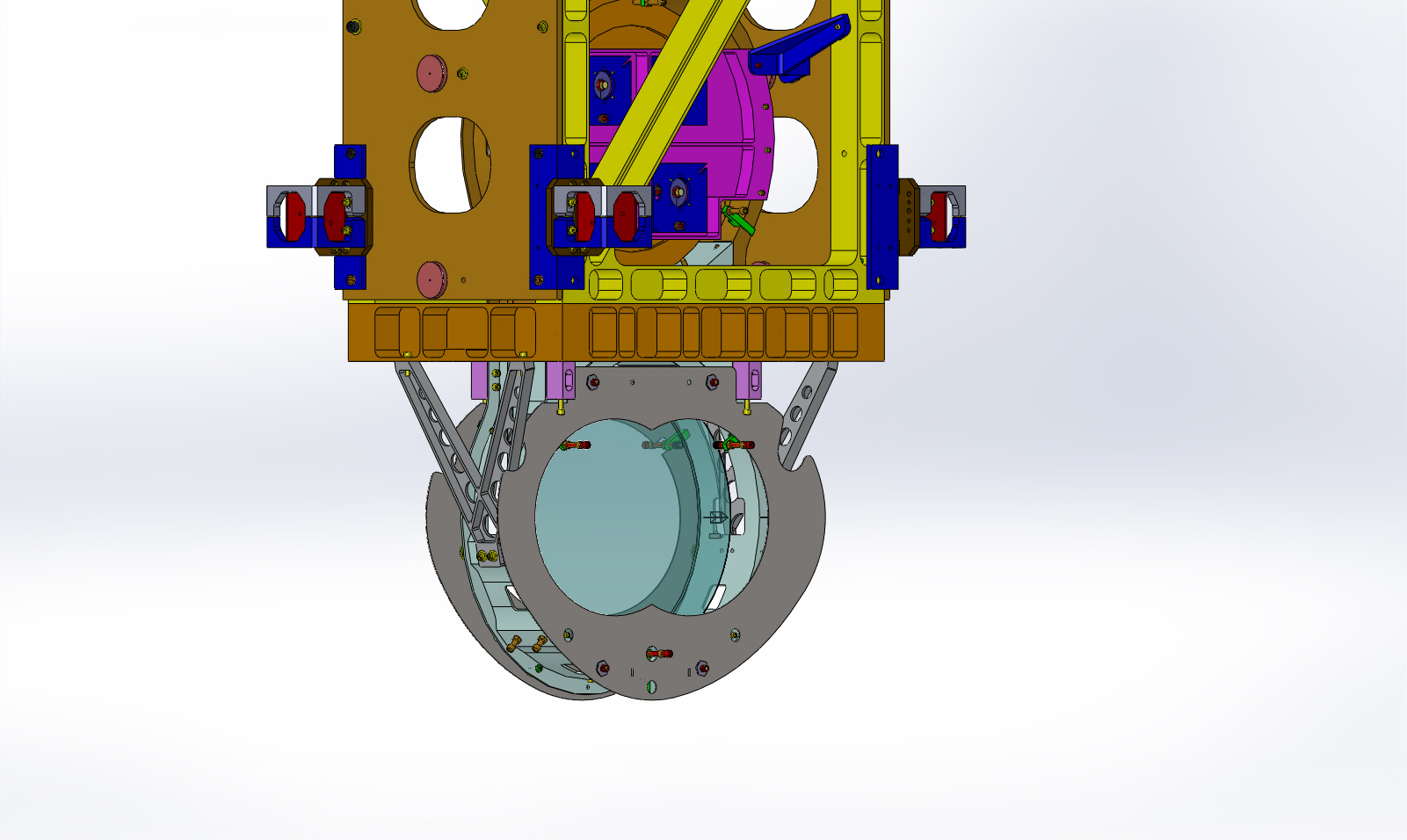 Figure : Model of BS Elliptical Baffles Installed on the BS SUSThe 5 lb BS Elliptical Baffle (both baffles plus hardware) is attached to the BS SUS lower frame, as shown in . Installation and alignment will occur on the Cartridge assembly. The Baffles will be attached, using special mounting hardware, after the BS mirror and suspension structure have been installed and aligned on the BSC ISI optical platform. The IAS theodolite, aligned perpendicular and centered on the BS mirror, will sight on the crosshairs of the alignment target mounted at the center of the BS Elliptical Baffle elliptical hole; the Baffle will be translated within the oversize mounting holes until the mounted target is aligned with the Theodolite.Assembly ProcedurePre-assemble BS X ELLIPTICAL BAFFLE  (D1200703) and BS Y ELLIPTICAL BAFFLE  (D1200704), with the following mounting hardware loosely attached—BS ELLIPTICAL BAFFLE SPACER (D1200748); HEX NUT #3/8-16 X .257 SIVER PLATED, UC CO. (N-3816-A); FLAT WASHER, 3/8, MS15795-814, MC#98019A399 (98019A399). See the exploded view below.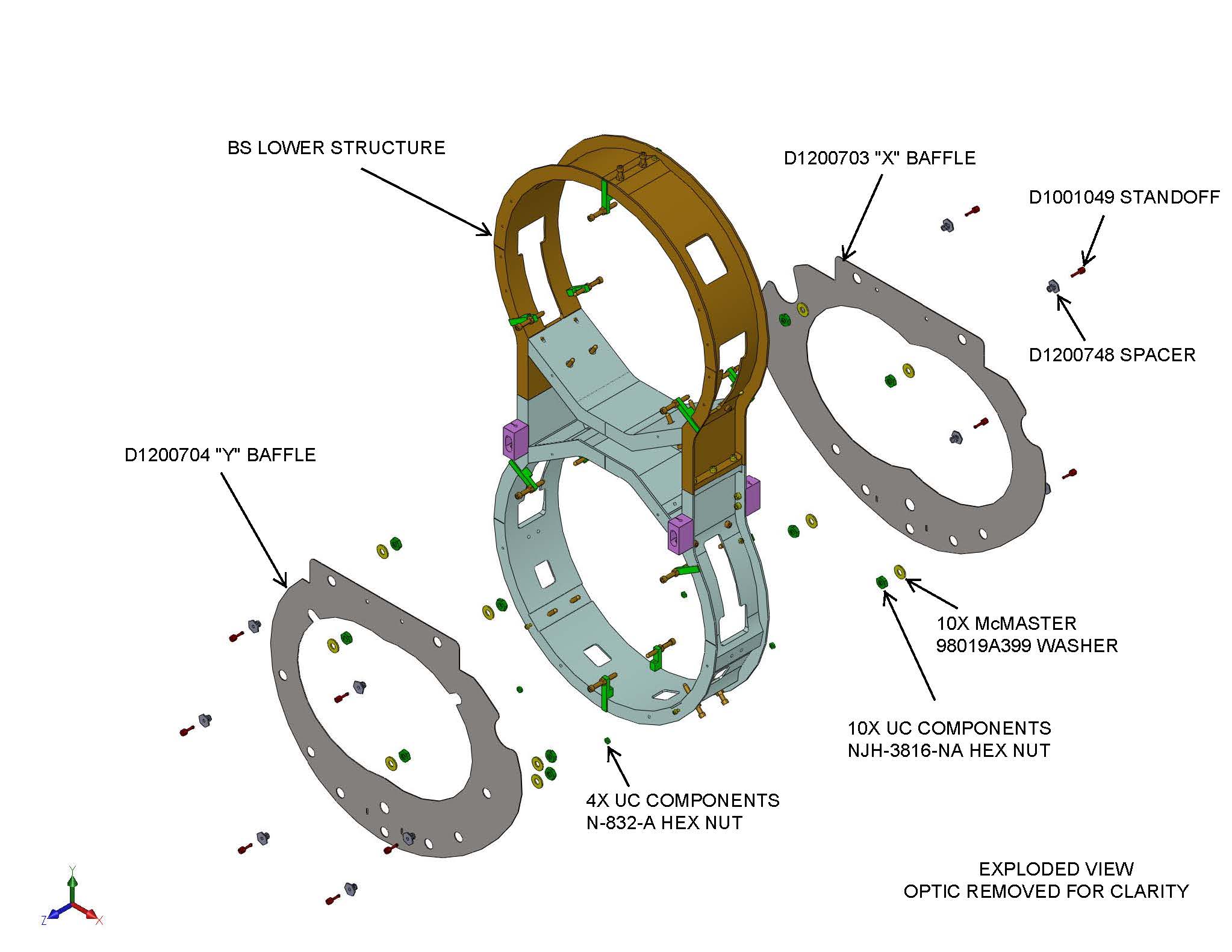 Figure : Exploded View of BS Elliptical Baffle InstallationInstallation PreparationRequirements for InstallationBS mirror must be aligned on the Cartridge assembly.BS SUS and BS mirror must be secured and protected (ask SUS) – at least the penultimate and final masses should be on their stops.Place a protective barrier between the BS surface and the BS Elliptical Baffle.Items required for installation2, Pre-assembled BS X ELLIPTICAL BAFFLE  (D1200703) and BS Y ELLIPTICAL BAFFLE  (D1200704), with the following mounting hardware loosely attached—BS ELLIPTICAL BAFFLE SPACER (D1200748); HEX NUT #3/8-16 X .257 SIVER PLATED, UC CO. (N-3816-A); FLAT WASHER, 3/8, MS15795-814, MC#98019A399 (98019A399) SLC FM ELLIPTICAL BAFFLE STANDOFF ADAPTER #8-32 (D1001049) with HELI-COIL INSERT #8-32 X 1 DIA (1185-2EN 164), NITRONIC 604, HEX NUT #8-32 SIVER PLATED; UC CO. (N-832-A), Ag Plated 18-8 SSTLBS Elliptical Baffle Alignment Tool Assy (D1200901)Tools required for Installation1 – 7/64 Hex L-Key tool for 6-32 SHCS1 – 9/64 Hex L-Key tool for 8-32 SHCS1 – 11/32 Wrench for 8-32 Hex Nut 1 – 11/16 Wrench for 3/8-16 Hex Nut 1 –  Emhart # 7551-2 Helicoil Insertion Tool  for 8-32 Helicoil Installation ProcedureInstallation Set-upPre-assemble the items in Section  per D1200750, D1200901, T1200376-v1.Verify that IAS has completed the BS mirror alignment and has removed the alignment corner cube and any attachment hardware that uses the shared holes in the BS SUS to which the BS Elliptical baffle will be attached.Baffle Installation Place each pre-assembled Baffle against the BS SUS and insert the SLC FM ELLIPTICAL BAFFLE STANDOFF ADAPTER #8-32 (D1001049) with HELI-COIL INSERT #8-32 X 1 DIA (1185-2EN 164), NITRONIC 60 into the tapped hole or through the clearance hole in the BS SUS. Fasten the standoff adapter into the tapped hole with the prescribed torque value; fasten the HEX NUT #8-32 SIVER PLATED; UC CO. (N-832-A), Ag Plated 18-8 SST to the standoff adapters that pass through the clearance holes in the BS SUS with the prescribed torque value. 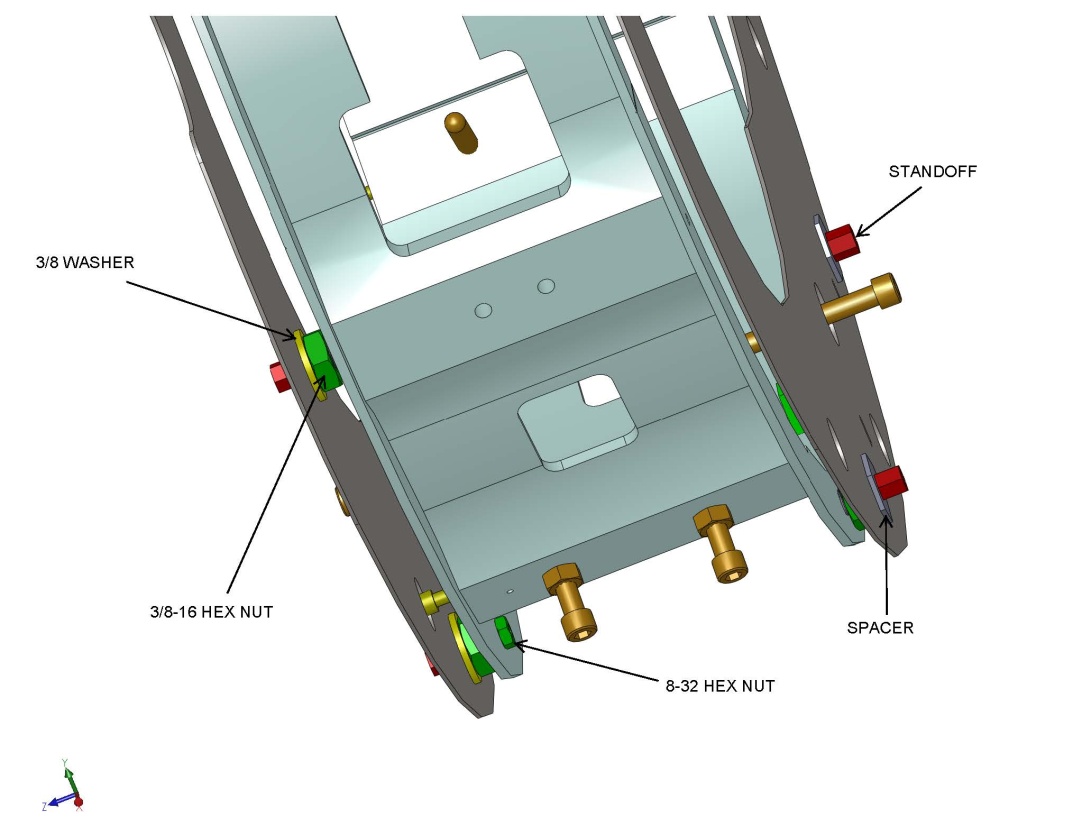 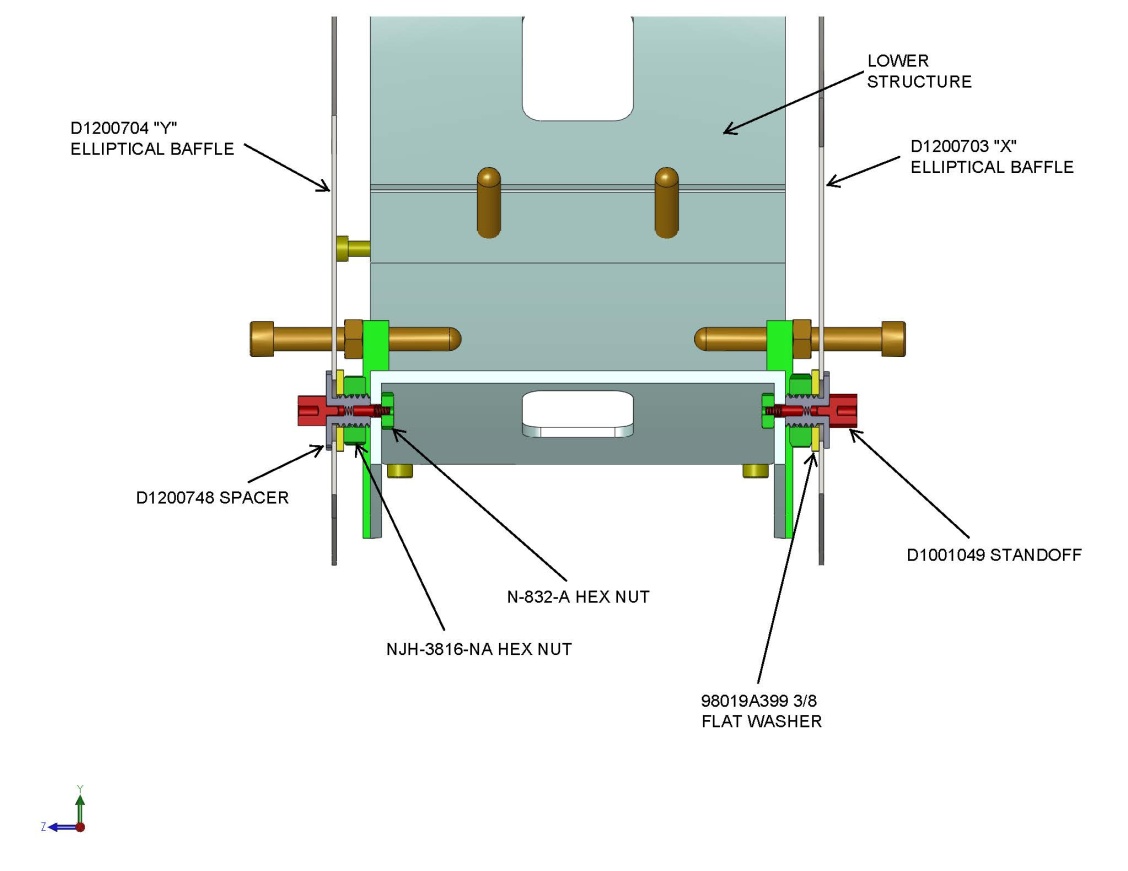 Figure : Installed View of BS Elliptical BafflesThe 3/8-16 nuts should be loose at this stage so that the baffle can be moved freely within the mounting clearance holes. Leave all but the upper 2 positions loose to allow for alignment. Snug the upper 2 positions to keep the elliptical baffles in place.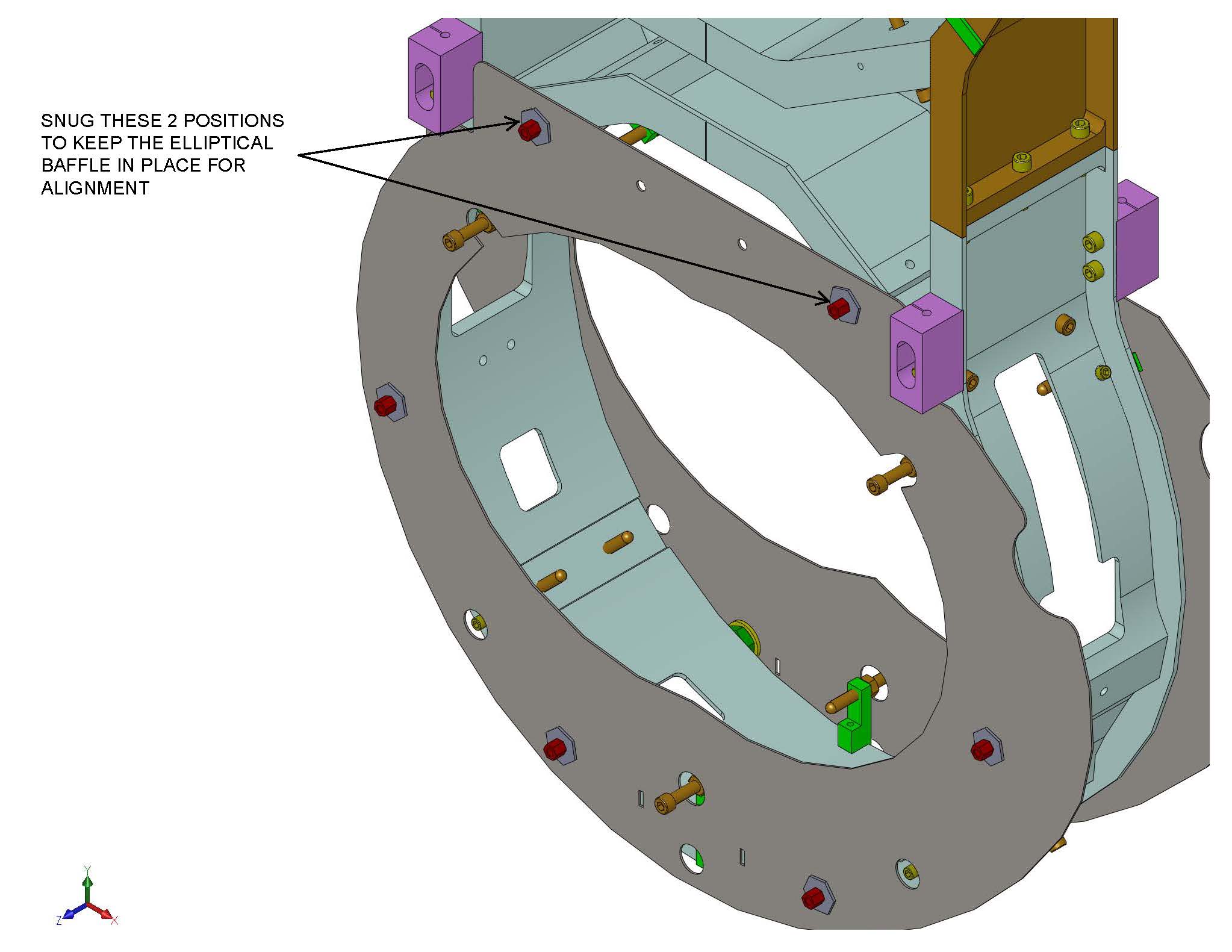 Figure : Installed View of BS Elliptical Baffles, Showing Upper FastenersNotes: 1) The super 8 polished sides of the x and Y Baffles must face away from the BS lower structure.2) The 4 N-632-A hex nuts are only used on the bottom 2 holes of each elliptical baffle. The remaining D1001049 standoffs screw directly into the BS lower structure.Alignment ProcedureElliptical baffle alignment tool installationAttach the D1200901 alignment tool to each baffle plate as shown. Adjust the position of the elliptical baffle by carefully moving the elliptical baffle plate until the alignment theodolite cross hairs are centered on the scribed cross on the alignment tool. Once alignment is complete, tighten all the NJH-3816-NA hex nuts to lock the elliptical baffles in place.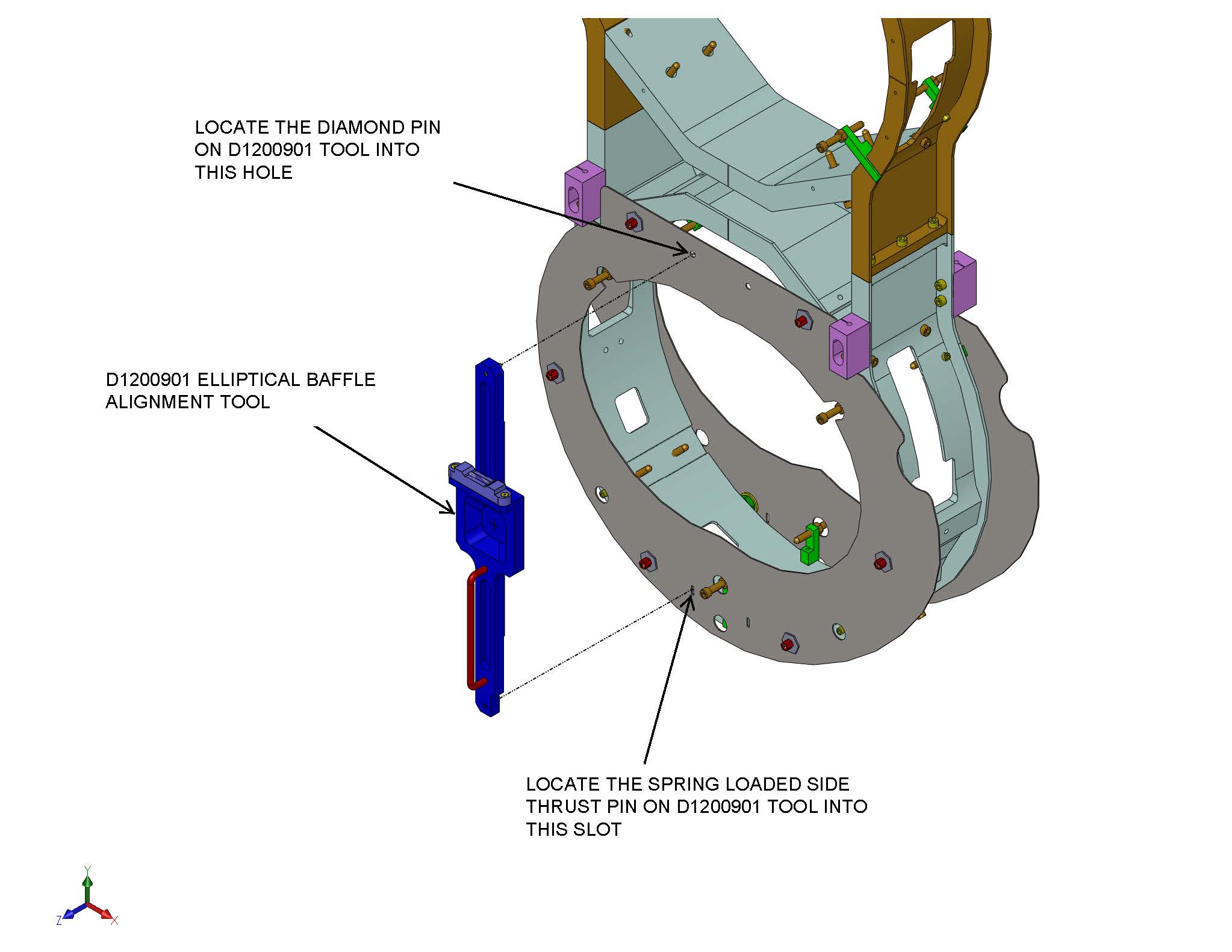 Figure : Alignment ToolingBaffle AlignmentMove the Baffle horizontally and vertically within the mounting clearance holes until the alignment target is centered on the alignment theodolite +/- 0.5 mm horizontally, and +/- 1 mm vertically, per M1200268, RODA. After alignment, secure the Baffle to the BS SUS frame by firmly tightening the 3/8-16 nuts with the prescribed torque value.Remove the alignment target.Baffle removalIn the event that access is needed for maintenance of the BS mirror (to add or remove first contact, etc), the Baffles will be removed together with the STANDOFF ADAPTERs and mounting HEX NUT #8-32.Remove the D1001049 standoffs – do not loosen or remove the NJH-3816-NA hex nuts; remove the elliptical baffle with the spacer, washer and hex nut firmly attached. This will allow the re-installation of the elliptical baffle without needing to re-align its position.Removed Baffle with hardware.Use extreme care when handling the elliptical baffle with attached hardware to prevent loosening of the spacer and locking nut.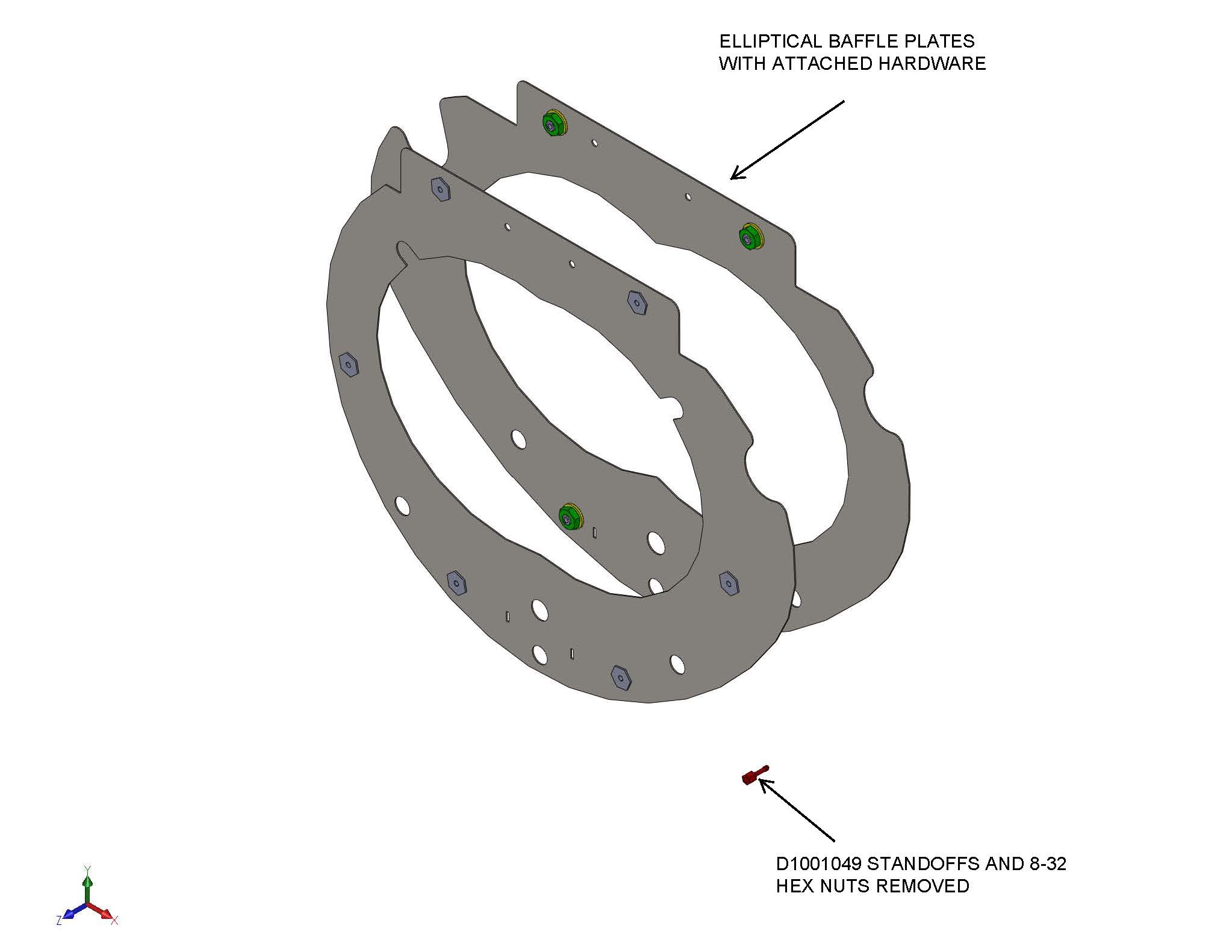 Figure : BS Elliptical Baffle RemovalAfter repair of the BS mirror, the Baffle will be re-installed without the need for subsequent alignment by re-fastening the FM ELLIPTICAL BAFFLE STANDOFF ADAPTERs to the BS SUS.Removal of Fixtures and ToolingCheck that all fixtures and tools are removed from the Cartridge after installation and alignment of the BS Elliptical Baffle.California Institute of TechnologyLIGO ProjectMassachusetts Institute of TechnologyLIGO ProjectLIGO  ObservatoryLIGO  ObservatoryDate, versionSummary of Changes7-30-12Added reference to M1200268, RODA